SOAR SPINE & ORTHOPEDICSMEDICAL UPDATE FORMName: Date:	Date of Birth:MR#:Please mark the body part you are being seen for today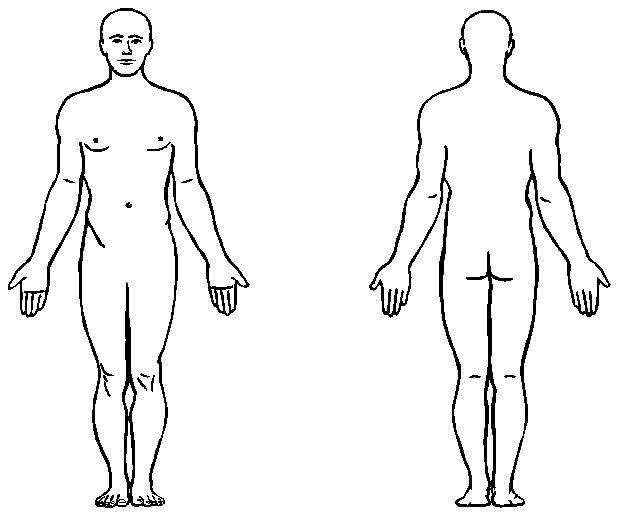 Have you had or are you scheduled for the    COVID Vaccine? 	Yes		NO Any change in your medical history? (Circle one)	        **IF YES**	Yes 		No				         Booster Date: ____________*If yes please elaborate:				         Any change in your medications? (Circle one)	Yes		No*If yes please elaborate:Since your last visit are you: (circle one)					Percent Better or Worse:Better 		Worse		Same			                       0   10   20   30   40   50   60   70   80   90   100Are you currently in Physical Therapy/other Treatment? (Circle one)Yes		No		Completed